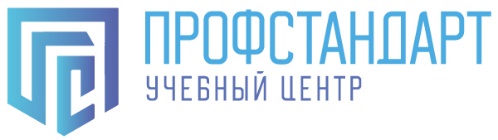 101000, г. Москва, Лубянский проезд, 27/1 стр. 1Тел/факс +7 (495) 960-73-77 e-mail: info@profstandarts.ruОКПО 47651213; ОГРН 1217700126401; ИНН/КПП 9706014121/ 770601001Лицензия Департамента образования города Москвы на осуществление образовательной деятельности № Л035-01298-77/00179864 от 11.11.2021РЕГИСТРАЦИОННАЯ ФОРМАЗАПОЛНЕННУЮ РЕГИСТРАЦИОННУЮ ФОРМУ НАПРАВЛЯЙТЕ ПО ЭЛЕКТРОННОЙ ПОЧТЕ: UC@PROFSTANDARTS.RU; КОНТАКТНЫЙ ТЕЛЕФОН: +7 (903) 710-70-35ТЕМА ОБУЧЕНИЯТЕМА ОБУЧЕНИЯАнтитеррористическая защищенность объектов (территорий)Антитеррористическая защищенность объектов (территорий)Антитеррористическая защищенность объектов (территорий)Антитеррористическая защищенность объектов (территорий)Антитеррористическая защищенность объектов (территорий)Антитеррористическая защищенность объектов (территорий)ДАТЫ ПРОВЕДЕНИЯДАТЫ ПРОВЕДЕНИЯКОЛИЧЕСТВО УЧАСТНИКОВКОЛИЧЕСТВО УЧАСТНИКОВСТОИМОСТЬ (1 уч.)СТОИМОСТЬ (1 уч.)ОБЩАЯ СУММАОБЩАЯ СУММАСРОК ОПЛАТЫСРОК ОПЛАТЫСПИСОК СЛУШАТЕЛЕЙСПИСОК СЛУШАТЕЛЕЙСПИСОК СЛУШАТЕЛЕЙСПИСОК СЛУШАТЕЛЕЙСПИСОК СЛУШАТЕЛЕЙСПИСОК СЛУШАТЕЛЕЙСПИСОК СЛУШАТЕЛЕЙСПИСОК СЛУШАТЕЛЕЙФИОФИОФИОДОЛЖНОСТЬТЕЛЕФОНТЕЛЕФОНТЕЛЕФОНE-MAIL1.2. 3.4.КОНТАКТНОЕ ЛИЦОКОНТАКТНОЕ ЛИЦОТЕЛЕФОНТЕЛЕФОНТЕЛЕФОНE-MAILE-MAILE-MAILРЕКВИЗИТЫРЕКВИЗИТЫРЕКВИЗИТЫРЕКВИЗИТЫРЕКВИЗИТЫРЕКВИЗИТЫРЕКВИЗИТЫРЕКВИЗИТЫНАИМЕНОВАНИЕ ОРГАНИЗАЦИИНАИМЕНОВАНИЕ ОРГАНИЗАЦИИЮРИДИЧЕСКИЙ АДРЕСЮРИДИЧЕСКИЙ АДРЕСПОЧТОВЫЙ АДРЕСПОЧТОВЫЙ АДРЕСРУКОВОДИТЕЛЬРУКОВОДИТЕЛЬДОЛЖНОСТЬ РУКОВОДИТЕЛЯДОЛЖНОСТЬ РУКОВОДИТЕЛЯИННИННКППКППБИКБИКР/СЧЕТР/СЧЕТК/СЧЕТК/СЧЕТНАИМЕНОВАНИЕ БАНКАНАИМЕНОВАНИЕ БАНКА